Практическая часть«Решение задач в MS Excel»Задача 1. Найти все корни уравнения с помощью надстройки Поиск решения в MS Excel.Задача 2. По наблюдаемым значениям величин x и y (x – неделя, y – объём реализации) найти математическую модель, наилучшим образом описывающую изменение объемов реализации некоторого вида товара за последние несколько недель, используя MS Excel.Задача 3. Предприятие выпускает два вида продукции: Изделие 1 и Изделие 2. На изготовление единицы Изделия 1 требуется затратить а11 кг сырья первого типа, а21 кг сырья второго типа, а31 кг сырья третьего типа. На изготовление единицы Изделия 2 требуется затратить а12 кг сырья первого типа, а22 кг сырья второго типа, а32 кг сырья третьего типа. Производство обеспечено сырьем каждого типа в количестве b1 кг, b2кг, b3кг соответственно. Рыночная цена единицы Изделия 1 составляет с1 тыс. руб., а единицы Изделия 2 – с2 тыс. руб.Требуется:построить экономико-математическую модель задачи;составить план производства изделий, обеспечивающий максимальную выручку от их реализации, используя надстройку «Поиск решения» в среде MS Excel.Вариант №14Задача 4. Решить системы линейных уравненийA2 X  B ,A10 X  Bи сделатьпроверку (для решения использовать формулы МУМНОЖ и МОБР), а также найтизначение квадратичной формы и ТРАНСП), если:z  YT A2 AAT AA2Y(использовать формулы МУМНОЖ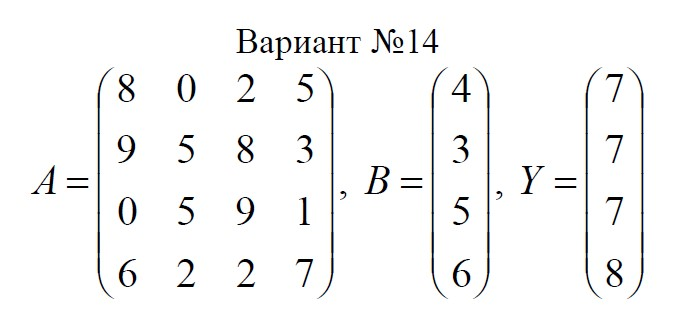 Примеры решения задачЗадача 1.Найти все корни уравнения с помощью надстройки Поиск решения в MS Excel.x5  2x4  5x3  8x2  7x  3  0Решение:Выполним приближенное табулирование функции на отрезке [- 10; 10 ]: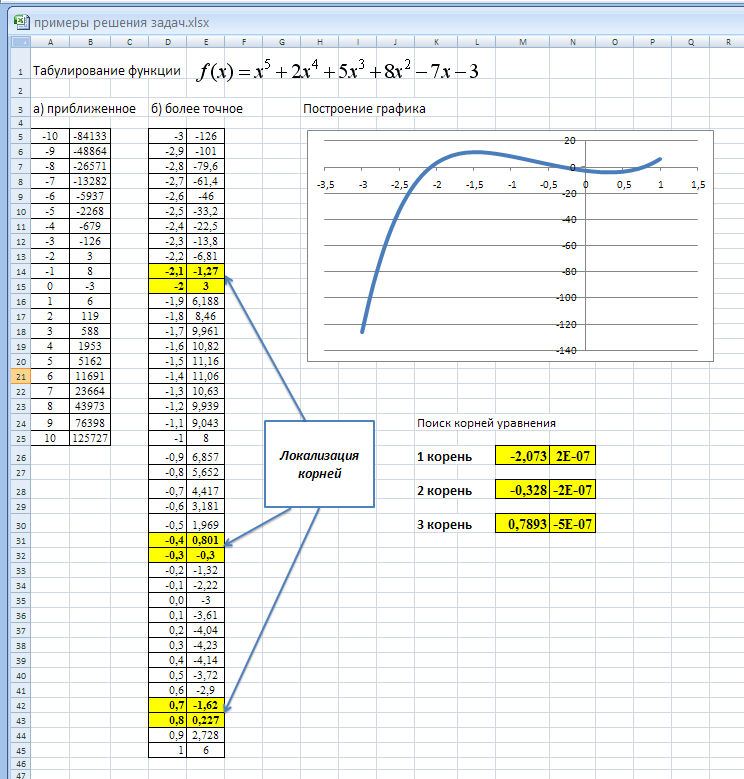 Рис. 1В ячейки А5:А25 введем аргумент функции – значение отрезка [- 10; 10 ] с шагом 1;В ячейку В5 внесем формулу: А5^5+2*A5^4+5*A5^3+8*A5^2-7*A5-3 и скопируем ее значение на весь диапазон табулирования В5:В25;Вычислим значение функции f(x) на этом диапазоне (рис.1, столбец а). Определяем по результатам вычисления, что значение функции f(x)три раза меняет знак на отрезке [-3;1].Осуществим более точное табулирование функции на заданном отрезке:В ячейки D5:D45 введем аргумент функции f(x) – значение отрезка [- 3; 1 ] с шагом 0,1;В ячейку Е5 внесем формулу, аналогичную формуле для ячейки В5, и скопируем ее на весь диапазон значений аргумента функции:=D5^5+2*D5^4+5*D5^3+8*D5^2-7*D5-3;Вычислим значение функции f(x) на этом диапазоне (рис.1, столбец б) и построим график для табулированной функции.Результаты точного табулирования функции дают 3 изменения знака на отрезке [-3;1], что свидетельствует о наличии корней уравнения f(x)=0.С помощью средства Поиск решения определим корни уравнения:Для вычисления первого корня, в ячейку М26 поместим значение аргумента -2,1;а в ячейку N26 запишем соответствующую формулу для функции f(x):=М26^5+2*М26^4+5*М26^3+8*М26^2-7*М26-3;Поместим указатель в ячейку N26 и выполним команду Данные / Поиск решения(или Сервис / Поиск решения). Получим первый корень уравнениях1=-2,073;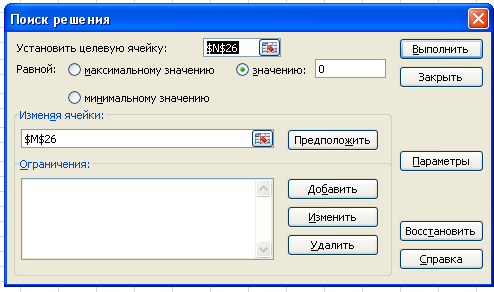 Аналогично вычислим оставшиеся 2 корня:х2=-0,328; х3=0,7893.Ответ: х1=-2,073; х2=-0,328; х3=0,7893.Задача 2. По наблюдаемым значениям величин xи y (x – неделя, y – объём реализации) найти математическую модель, наилучшим образом описывающую изменение объемов реализации некоторого вида товара за последние несколько недель, используя MS Excel.Решение:Для имеющихся данных строим несколько линий тренда: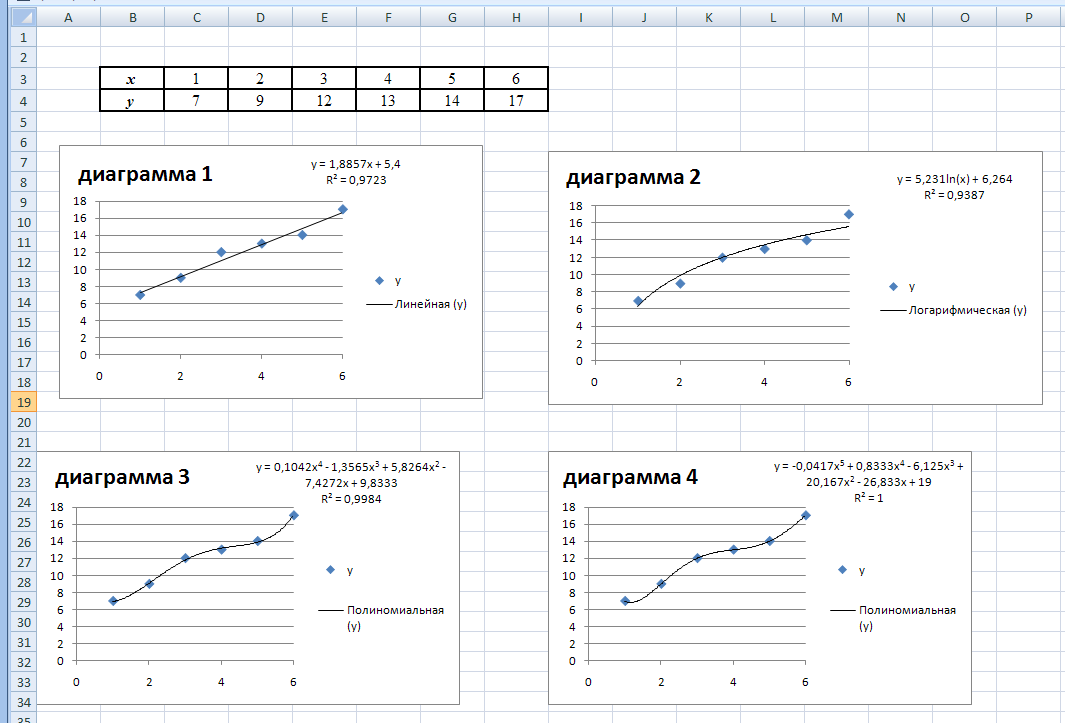 Для построения Диаграммы 1, выделим диапазон ячеек В3:Н4 и выполним команду Вставка / Диаграмма / Точечная. Выделим точечный график, щелкнув по нему левой кнопкой мыши, затем щелкнем правой кнопкой мыши для вызова динамического меню, в котором выберем команду Добавить линию тренда.В появившемся диалоговом окне выберем тип линии тренда и установим флажки для отображения на диаграмме уравнения линии и величины достоверности аппроксимации.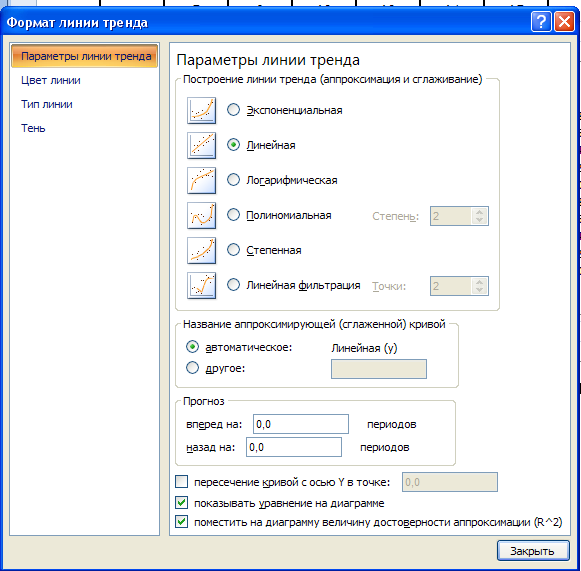 Аналогично строим остальные диаграммыСделаем вывод о подходящей математической модели:Исходя из результатов расчета, для описания данных наблюдаемых величин наиболее достоверной представляется полиномиальная модель (полином 5-й степени)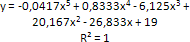 Задача 3. Предприятие выпускает два вида продукции: Изделие 1 и Изделие 2. На изготовление единицы Изделия 1 требуется затратить а11 кг сырья первого типа, а21 кг сырья второго типа, а31 кг сырья третьего типа. На изготовление единицы Изделия 2 требуется затратить а12 кг сырья первого типа, а22 кг сырья второго типа, а32 кг сырья третьего типа. Производство обеспечено сырьем каждого типа в количестве b1 кг, b2 кг, b3 кг соответственно. Рыночная цена единицы Изделия 1 составляет с1 тыс. руб., а единицы Изделия 2 – с2 тыс. руб.Требуется:построить экономико-математическую модель задачи;составить план производства изделий, обеспечивающий максимальную выручку от их реализации, используя надстройку «Поиск решения» в среде MS Excel.Решение:Составим экономико-математическую модель задачи: Обозначим:𝑥1 – объем выпуска Изделия 1,𝑥2 – объем выпуска Изделия 2.Определим функцию цели (критерий оптимизации):𝐹 = 42𝑥1 + 26𝑥2 – суммарная выручка от реализации х1 Изделия1 и х2 Изделия2. Определим ограничения на переменные:объем производства не может быть отрицателен𝑥1 ≥ 0; 𝑥2 ≥ 0;расход сырья для производства обоих видов продукции не может превосходить максимально возможного запаса:3𝑥1 + 4𝑥2 ≤ 600;3𝑥1 + 𝑥2 ≤ 357;𝑥1 + 5𝑥2 ≤ 600;Таким образом, получаем следующую математическую модель задачи: Найти максимум следующей функции:𝐹 = 42𝑥1 + 26𝑥2 → 𝑚𝑎𝑥При ограничениях вида:3𝑥1 + 4𝑥2 ≤ 600;3𝑥1 + 𝑥2 ≤ 357;𝑥1 + 5𝑥2 ≤ 600;𝑥1 ≥ 0; 𝑥2 ≥ 0.Составим план производства изделий, обеспечивающий максимальную выручку от их реализации, используя надстройку «Поиск решения» в среде MS Excel.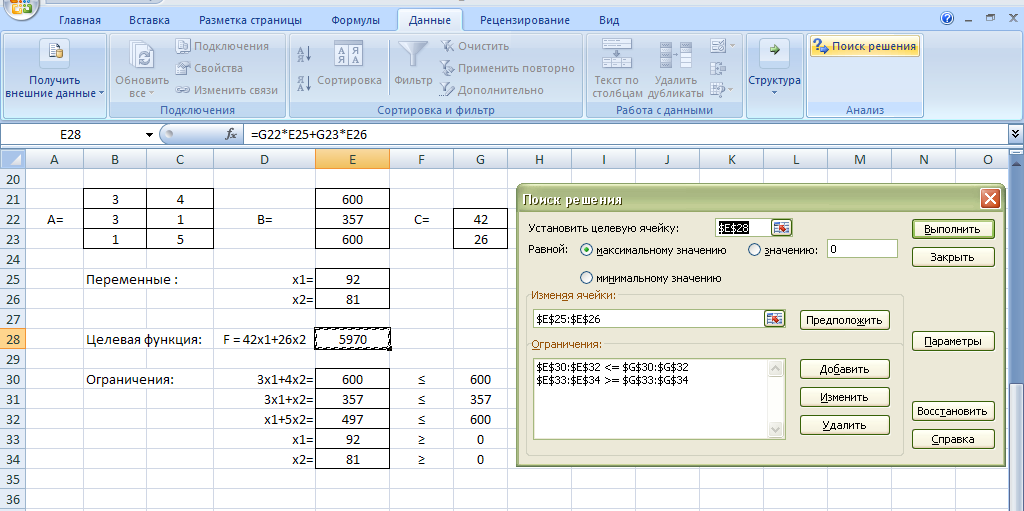 План производства Изделия1 составляет 92 единицы, Изделия2 – 81 единица; максимальная выручка равна 5970 тыс. руб.Задача 4. Решить системы линейных уравнений 𝐴2𝑋 = 𝐵, 𝐴4𝐴3𝐴2𝐴𝑋 = 𝐵 и сделать проверку (для решения использовать формулы МУМНОЖ и МОБР), а также найти значение квадратичной формы 𝑧 = 𝑌𝑇𝐴2𝐴𝐴𝑇𝐴𝐴2𝑌 (использовать формулы МУМНОЖ и ТРАНСП), если:A Решим систему 𝐴2𝑋 = 𝐵		  Решение: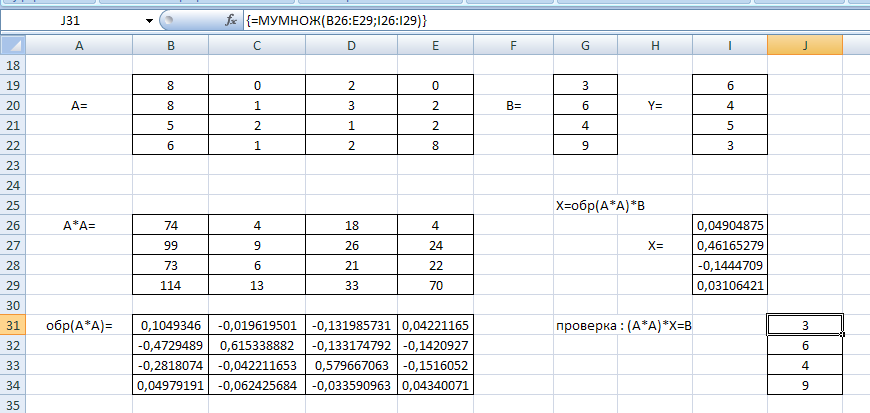 Решим систему 𝐴4𝐴3𝐴2𝐴𝑋 = 𝐵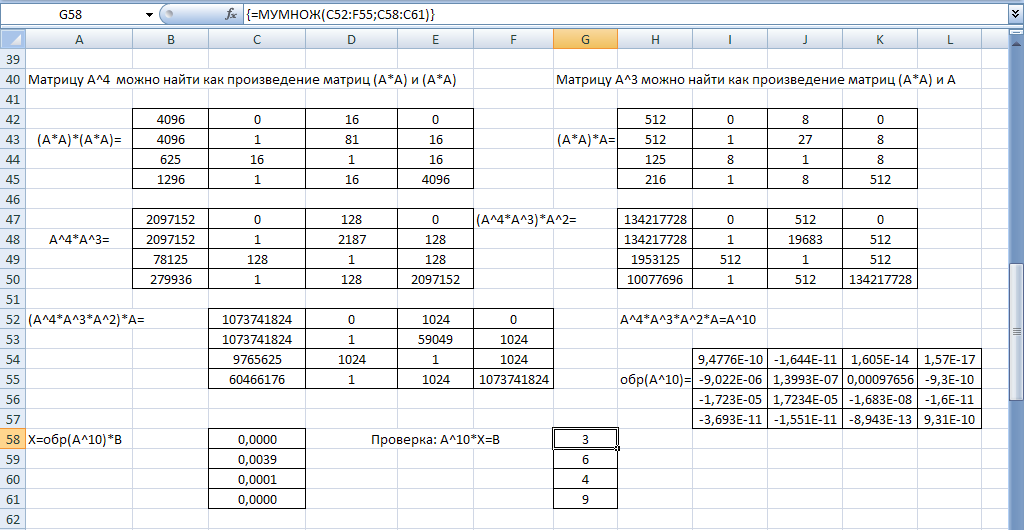 Найдем значение квадратичной формы 𝑧 = 𝑌𝑇𝐴2𝐴𝐴𝑇𝐴𝐴2𝑌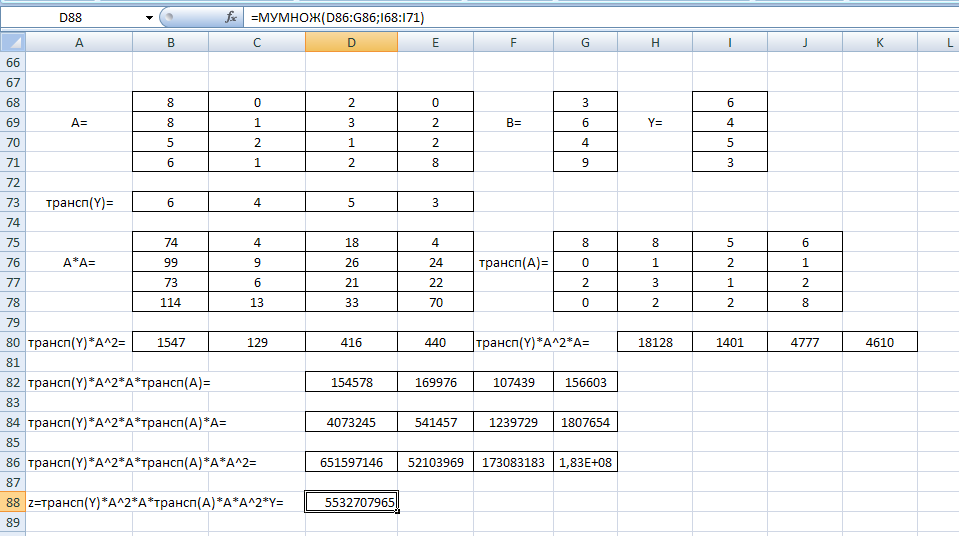 №Уравнение14.x3  3x2 1,5  014.x1234567814.y6866646057534947а11 = 3а12 = 1b1 = 300c1 = 39а21 = 4а22 = 3b2 = 477c2 = 52а31 = 1а32 = 4b3 = 441x123456y7912131417а11 = 3а12 = 4b1 = 600c1 = 42а21 = 3а22 = 1b2 = 357c2 = 26а31 = 1а32 = 5b3 = 600